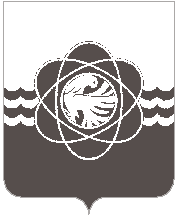  Р А С П О Р Я Ж Е Н И Еот ____22.05.2024___№ _59__         На основании  протокола рабочего совещания под председательством заместителя председателя Правительства Смоленской области В.М. Хомутовой с заместителями Глав муниципальных районов и городских округов Смоленской области от 15 мая 2024 года № 12:Утвердить состав межведомственной рабочей группы по выявлению граждан, нуждающихся в социальной помощи, услугах на территории муниципального образования «город Десногорск» Смоленской области согласно приложению.Отделу информационных технологий и связи с общественностью (Е.С. Любименко) разместить на официальном сайте Администрации муниципального образования «город Десногорск» Смоленской области в информационно-коммуникационной сети «Интернет». Контроль исполнения настоящего распоряжения возложить на первого заместителя Главы муниципального образования З.В. Бриллиантову.Глава муниципального образования«город Десногорск» Смоленской области                                         А.А. ТерлецкийУТВЕРЖДЕНраспоряжением Администрациимуниципального образования «городДесногорск» Смоленской областиот «      22   » ____05.2024___ № 59СОСТАВМежведомственной рабочей группы по выявлению граждан, нуждающихся в социальной помощи, услугах  на территории муниципального образования «город Десногорск» Смоленской областиОб утверждении состава межведомственной рабочей группы по выявлению граждан, нуждающихся в социальной помощи, услугах на территории муниципального образования «город Десногорск» Смоленской областиПредседатель:Бриллиантова Злата Валерьевна-Первый заместитель Главы муниципального образованияСекретарь:ДубровскаяСветлана Петровна-Старший менеджер по социальной работе отдела Социальной защиты населения в г. ДесногорскеЧлены межведомственной группы:Семернёва Марина Владимировна-Начальник отдела Социальной защиты населения в                     г. Десногорске РубекинаЕлена Николаевна-Менеджер по социальной работе отдела Социальной защиты населения в г. ДесногорскеЕремеева Полина Александровна -Главный специалист управление делами АдминистрацииЛисовскаяЕкатерина Романовна -Старший менеджер управление делами АдминистрацииВасильеваИрина Александровна-Директор СОГБУ «Рославльский КЦСОН»КовалеваЕлена Анатольевна-Заместитель   директора  по  социальной  реабилитации  СОГБУ «Рославльский КЦСОН»